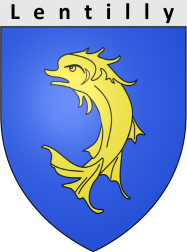 La commune de Lentilly, ville de 6000 habitants de l’ouest lyonnais, recrute un/ une :CHARGÉ DES FINANCES H/FCadre d’emploi : rédacteurs territoriauxCatégorie: C ou BTemps de travail : 37h00Vos principales missions seront : En matière de comptabilité publique• Elaborer les budgets et les documents budgétaires.
• Gérer la dette et la trésorerie.
• Editer la déclaration relative au fond de compensation de TVA.
• Gérer la fiscalité.• Réaliser les opérations comptables complexes (amortissement, tenue de l’inventaire comptable, …) et les opérations de clôture de fin d’exercice (restes à réaliser, rattachements, …)
• Gérer les régies municipales.
• Gérer les baux et les contrats.• Négocier avec les fournisseurs et prestataires• Elaborer avec les services concernés les dossiers de demande de subvention dans le cadre des projets d’investissement.
• Elaborer et communiquer sur les documents budgétaires (rapports, ROB, DOB…).En matière de pilotage et de stratégie budgétaire• Assister le Maire, l’Adjoint aux Finances et le DGS sur l’élaboration de la stratégie et aider à la décision concernant les affaires financières et les marchés publics relatifs à l’ensemble de la commune et du CCAS.• Participer à l’élaboration de la prospective financière.• Assurer l’analyse financière des dépenses et recettes de la collectivité.
• Assurer une veille juridique et financière.En matière de marchés publics• Maîtriser les procédures de marchés publics et être en capacité d’en assurer l’exécution et la gestion financière.• Assister le DGS dans toutes les procédures de passation des marchés publics
• Accompagner et conseiller les élus et responsables de services dans leur gestion de budget.
Relations fonctionnelles : En interne : Tous les services de la collectivité.
En externe : Le trésor public, La coopération avec d’autres administrations, Entreprises, associations, prestataires…Profil: Compétences requises : • Connaître le fonctionnement, l’organisation et l’environnement des collectivités territoriales.
• Maîtriser les principes budgétaires, suivi des dépenses publiques.
• Maîtriser les nomenclatures comptables des collectivités (M14).
• Avoir une aisance bureautique, connaissance appréciée du portail DGFIP, CHORUS PRO et des logiciels métiers, connaissance du logiciel Berger Levrault appréciéeCompétences relationnelles : • Être rigoureux.
• Avoir un esprit d’analyse et de synthèse.
• Être réactif et disponible.
• Savoir travailler en équipe et en transversalité.
• Être force de proposition.Conditions du poste :Poste à temps complet. Recrutement statutaire ou à défaut contractuel.
Rémunération selon niveau et expérience.Autres avantages : titres restaurant, participation employeur à la complémentaire santé et prévoyance, adhésion au CNASPOSTE A POURVOIR AU 1er DECEMBRE 2021Adresser Lettre de motivation et Curriculum Vitae au plus tôt à:Madame le Maire – 15 Rue de la mairie – 69210 LENTILLY